ProjectID    (short ID like TMV)                                                  Project supervisor 	Project contactName:      Email:      Phone:      Association:      Name:      Email:      Phone:      Association:      Project level self-assessment:Short description of the scientific background of the project. What is the relevance of the project to the scientific field and/or the larger public? What are the main research questions? Do you have specific EM imaging needs for your project?Scientific Project BackgroundPotential Scientific OutcomeWhat is the question/hypothesis to be addressed using cryo-EM. How would answering this specific questions advance the field?(Biochemical) Characterization of the SampleEstimated size:  kDa            nm (diameter) Estimated concentration in mg/ml:       Estimated purity:  95-100%  85-95%  less SDS-Page analysis performed		       Size-exclusion chromatography analysis doneClick here to insert image of an annotated gel:   Click here to insert image of SEC trace, mark used fraction: Was purified using the following method(s): please state methodClick here to insert image of other purification methodPlease list the composition of the current sample buffer. Please furthermore disclose any information on tolerance for pH, salt, and additives.Information on sample bufferEM Characterization of the sample Pre-screened grids are available. Amount:    Preliminary EM characterization is available      Click here to insert a representative EM image A 2D analysis of the sample is available Click here to insert an image of 2D classes A 3D analysis of the sample is available Click here to insert image of 3D mapClick here to insert image of FSC curveClick here to insert plot showing Euler angle distributionDescription of available EM data and the processing so far:Please briefly described the EM data aquisition and processing so far. Please make sure to mention data sampling rate, number of micrographs, and particles per field of view at the chosen magnification.Please describe the outcome of the last proposalPlease describe the outcome of the last proposal. If data had been aquired please briefly state the processing strategy used.Please briefly describe why further data is needed. Please also state if special imaging conditions are required (e.g. phase-plate or tilted data aquisition)Please state why further data is needed new project  continuation of running project resubmission of rejected project  Level 1: No/limited biochemical characterization and no preliminary EM data  Level 2: Solid biochemical characterization, possibly preliminary EM data  Level 3: Cryo-EM data are present and pre-screened sample grids are available 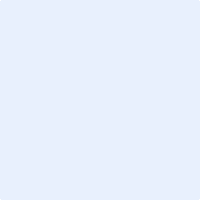 